宜蘭縣南澳鄉金洋國民小學105學年度第一次課程發展委員會會議記錄壹、日期：105年8月 1日星期一貳、地點：教學研究室參、主題：105學年度課程計畫第二階段審查作業結果討論會議肆、主持人：李勝雄校長                記錄：謝筱菱 主任伍、出席人員：(如簽到表)陸、主席報告:請各位老師依審查意見修改105學年度課程計畫。柒、討論提案提案一：  105學年度宜蘭縣各國中小課程計畫審查作業結果建議事項說明。說明：    本校備查結果建議：來年課發會能針對下列議題進一步研討。
1. 有關「學校課程發展條件分析」之「行動策略」欄部分內容得配合學校發展條件分析（swots）之機會點、劣勢、威脅點內容善加研議具體化。2.為因應十二年國教自107學年度起逐年實施，新課綱將「彈性學習節數」改訂為「彈性學習課程」，尚請貴校課發會提前規畫，研發全校性、統整性主題等各類課程以即早因應變革。三至六年級第一學期彈性學習節數合計有誤六下畢業後部分課程仍列有教學進度食農教育部份未清楚標示上、下學期之課程環境教育節能減碳之四小時部份，請清楚說明各年級之課程主題辦法：各年級已經依照審查意見修改之來年課發會將針對審查委員建議之議題進行研討決議：  通過105學年度學校課程計畫。捌、散會簽到照片: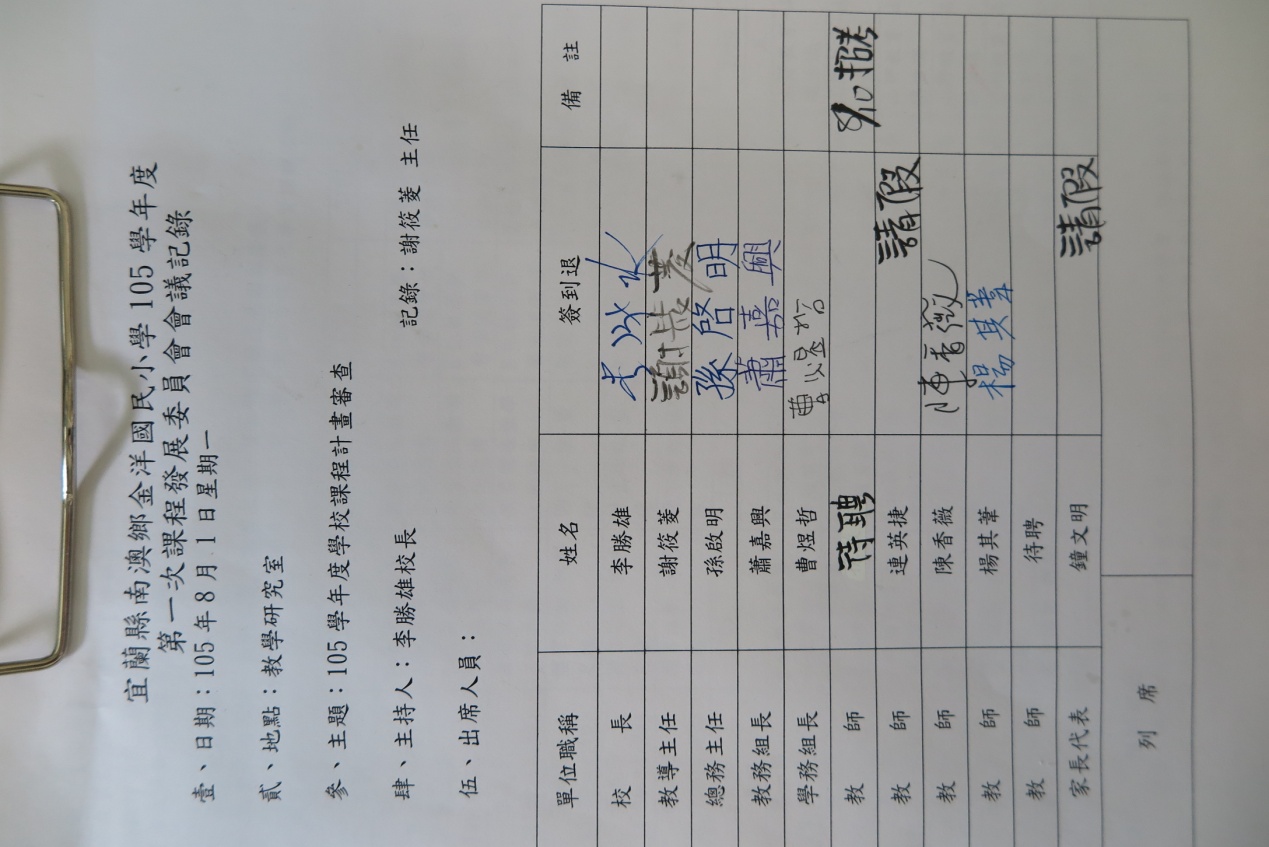 